Oakwood Primary Academy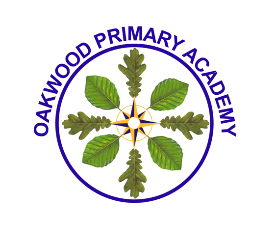 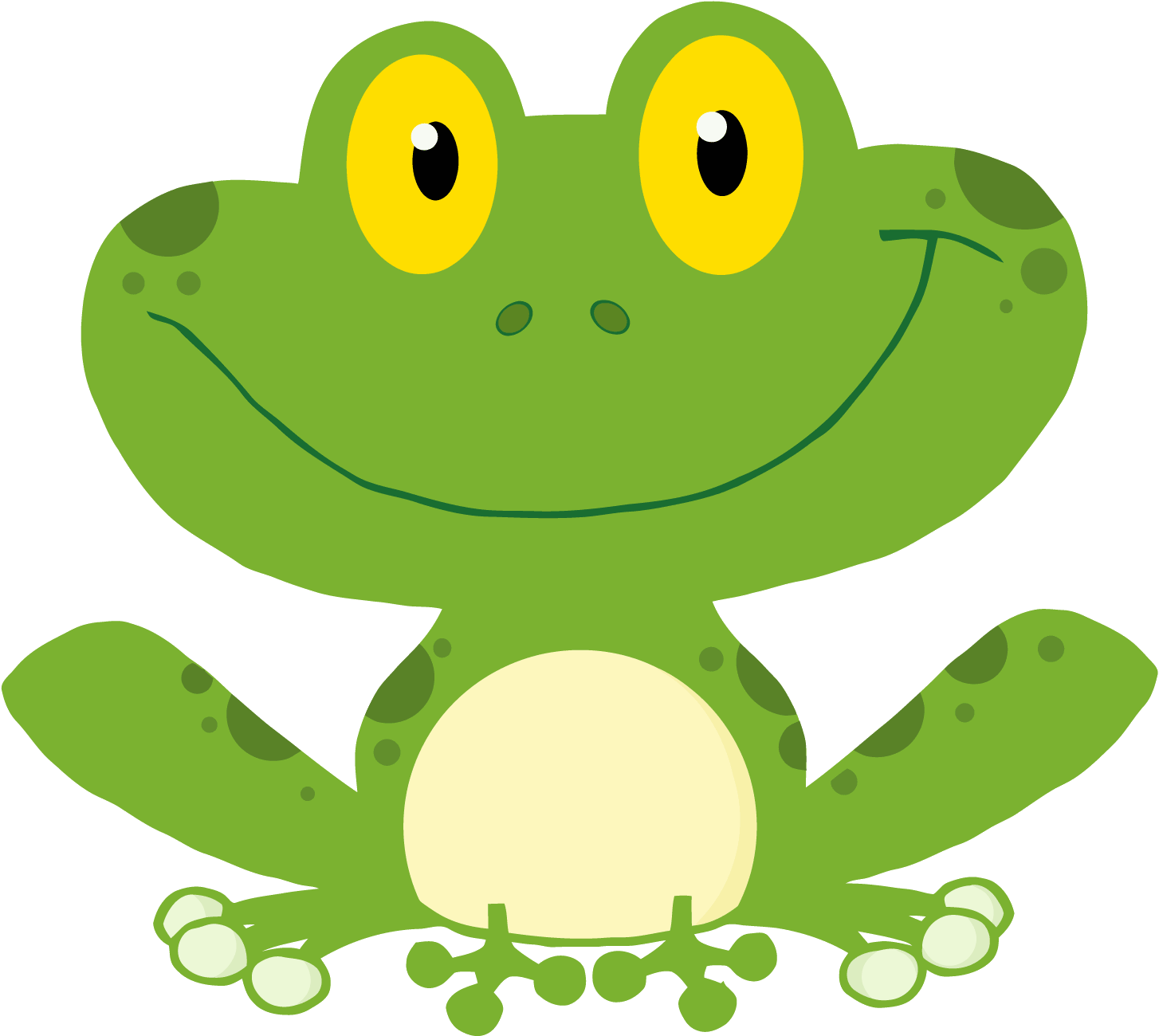 Learning Journey for this term and how you can support your child Foundation Frogs and DragonfliesIn our Prime Areas of Learning we will be:In our Specific Areas of Learning we will be:Personal, Social and Emotional DevelopmentThinking about transitions to Year 1 in September.Talking about plants and animals and how we care for them (e.g. through our minibeast project, growing sunflowers, runner beans, looking after our tadpoles and butterflies).Thinking about our own and different cultures and beliefs (e.g. through our Around the World topic).Communication and LanguageListening to, reciting and acting out a wide range of stories in Talk for Writing. Making story maps to help our recall.Answering ‘how’ and ‘why’ questions about our experiences and in response to stories and events.Using past, present and future tenses correctly.Physical DevelopmentSports Day skills: running, hopping, skipping. Working as part of a team.Continue to handle familiar and new tools safely and with basic control (e.g. using gardening equipment in our outside space).Holding pencils correctly.Understanding the importance of exercise and a healthy diet.LiteracyLearning our final phase 3 and 4 sounds and high frequency words.Continue blending and segmenting our sounds to help us read and write simple words, captions and sentences.Forming our letters neatly and correctly. Writing on the line and understanding which letters are ascenders and descenders. Beginning to use basic punctuation.Continue our Ten a Term Reading programme, where we focus on learning a specific story book each week.MathematicsContinue to recognise numbers 1-20 and beyond. Practise correct number formation.Developing strategies for solving simple addition and subtraction problems (e.g. fingers, number lines, counting on, counting back). Begin to write number sentences using the correct notation (- + and =).Comparative measurement: height, capacity, weight, length (e.g. of ourselves, sunflowers and runner beans).Identifying 2D and 3D shapes and talk about their properties.Understanding the WorldLearning about seasonal changes from Spring to Summer.Find out about past events in own lives and the lives of others.Learn about growth and change (e.g. through observations of our tadpoles).Exploring different countries and cultures through our Around the World topic e.g. India.Expressive Arts and DesignBuilding up a repertoire of songs and dances.Participating in daily Wake and Shake.Exploring musical instruments.Exploring a variety of materials, experimenting with colour, design. texture, shape and form.